NOME(S) COMPLETO(S) DO(A)(S) AUTOR(A)(S)TÍTULO DA OBRA: subtítulo (se houver)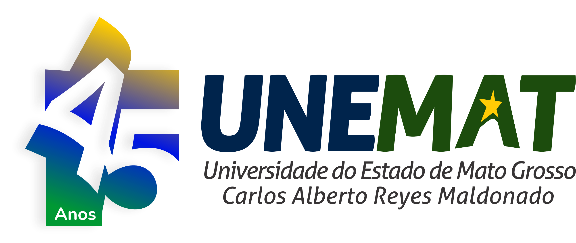 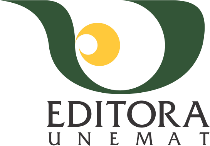 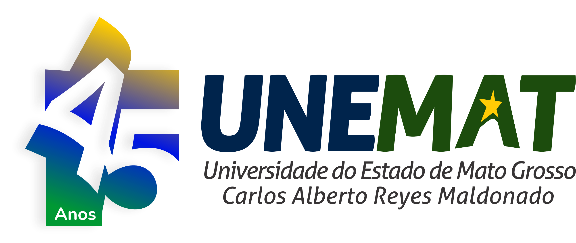 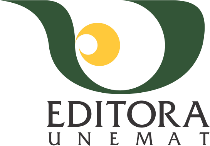 NOME NOME(S) COMPLETO(S) DO(A) AUTOR(A)TÍTULO DA OBRA: subtítulo (se houver)Cáceres/MT – 2024PRODUÇÃO EDITORIALEDITORA UNEMAT 2024Copyright do(a) autor(a), 2024.A reprodução não autorizada desta publicação, por qualquer meio, seja total ou parcial, constitui violação da Lei nº 9.610/98.Esta obra foi submetida à avaliação e revisada por pares.Reitora: Vera Lúcia da Rocha MaquêaVice-reitor: Alexandre Gonçalves PortoAssessora de gestão da editora e das bibliotecas: Maristela Cury SarianArte da Capa: apresentar o nome / preenchido pela Editora (conforme o caso) Capa Final: apresentar o nome / preenchido pela Editora (conforme o caso)Diagramação: preenchido pela EditoraRevisão: apresentar o nomeDados de Catalogação na Fonte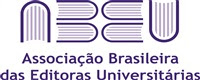 CONSELHO EDITORIAL PresidenteMaristela Cury SarianTitularesJosemir Almeida Barros (Unir)Laís Braga Caneppele (Unemat)Fabrício Schwanz da Silva (UFPR)Gustavo Rodrigues Canale (UFMT)Greciely Cristina da Costa (Unicamp)	Edson Pereira Barbosa (UFMT)Rodolfo Benedito Zattar da Silva (UFMT)Cácia Régia de Paula (UFJ)Nilce Vieira Campos Ferreira (UFMT)Marcos Antonio de Menezes (UFJ)Flávio Bezerra Barros (UFPA)Luanna Tomaz de Souza (UFPA)SuplentesJudite de Azevedo do Carmo (UNEMAT)Rose Kelly dos Santos Martinez Fernandes (UNEMAT)Maria Aparecida Pereira Pierangeli (UNEMAT)Célia Regina Araújo Soares (UNEMAT)Nilce Maria da Silva (UNEMAT)Rebeca Caitano Moreira (UNEMAT)Jussara de Araújo Gonçalves (UNEMAT)Patrícia Santos de Oliveira (UFV)EPÍGRAFE(Opcional)Será apresentada no pé da página, recuada à direitaDEDICATÓRIA(Opcional)AGRADECIMENTO(S)(Opcional)SUMÁRIO (A paginação será colocada pelo diagramador)PREFÁCIO (opcional – autor(a) convidado(a))APRESENTAÇÃO (obrigatória – autor(a)CAPÍTULO 1 CAPÍTULO 2 CAPÍTULO 3 CAPÍTULO 4 (E assim sucessivamente...)REFERÊNCIAS (obrigatórias) ÍNDICE REMISSIVO (opcional)SOBRE O(S) E AUTOR(ES) (obrigatório)PREFÁCIO(Opcional)Um olhar “de fora” para a obra, elaborado por um(a) autor(a) convidado(a). Convidar, preferencialmente, um(a) professor(a)/pesquisador(a) de outra instituição. APRESENTAÇÃO(Obrigatória) Apresentação da obra, contemplando temática abordada, problema de estudo, objetivos, aporte teórico e metodológico, bem como uma breve explanação sobre a estrutura da obra.TÍTULO DO CAPÍTULO 1O conteúdo que envolve o capítulo e no decorrer do texto, se houver necessidade, podem ser abertas subseções.TÍTULO DO CAPÍTULO 2(E assim sucessivamente...)REFERÊNCIAS(Obrigatórias)ÍNDICE REMISSIVO(Opcional)Lista de termos, noções e conceitos fundamentais que comparecem ao longo da obra. Elaborado pelo(a) autor(a), deve ser organizado em ordem alfabética. A numeração de página será colocada pelo diagramador.SOBRE O(A)(S) AUTOR(A)(S)Apresentação com até 150 palavras (Obrigatório)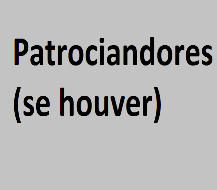 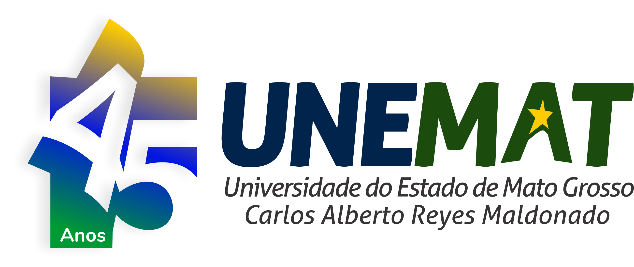 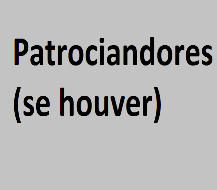 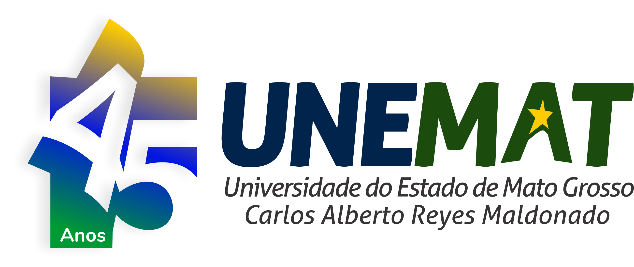 